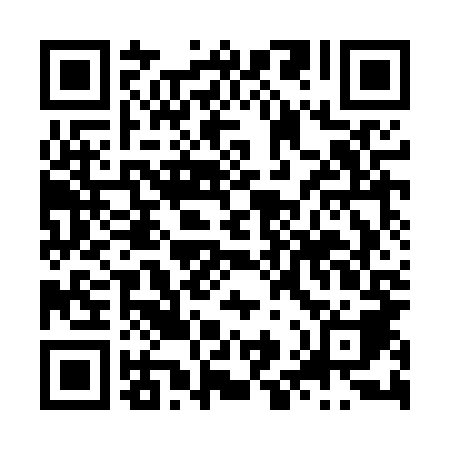 Ramadan times for Mianocice, PolandMon 11 Mar 2024 - Wed 10 Apr 2024High Latitude Method: Angle Based RulePrayer Calculation Method: Muslim World LeagueAsar Calculation Method: HanafiPrayer times provided by https://www.salahtimes.comDateDayFajrSuhurSunriseDhuhrAsrIftarMaghribIsha11Mon4:124:126:0111:493:445:385:387:2112Tue4:104:105:5911:493:465:405:407:2313Wed4:084:085:5711:493:475:425:427:2514Thu4:054:055:5511:493:485:435:437:2615Fri4:034:035:5311:483:505:455:457:2816Sat4:014:015:5011:483:515:475:477:3017Sun3:583:585:4811:483:525:485:487:3218Mon3:563:565:4611:473:545:505:507:3419Tue3:533:535:4411:473:555:525:527:3520Wed3:513:515:4211:473:565:535:537:3721Thu3:483:485:3911:473:575:555:557:3922Fri3:463:465:3711:463:595:565:567:4123Sat3:433:435:3511:464:005:585:587:4324Sun3:413:415:3311:464:016:006:007:4525Mon3:383:385:3111:454:026:016:017:4726Tue3:363:365:2811:454:046:036:037:4927Wed3:333:335:2611:454:056:046:047:5128Thu3:303:305:2411:454:066:066:067:5329Fri3:283:285:2211:444:076:086:087:5530Sat3:253:255:2011:444:086:096:097:5731Sun4:224:226:1712:445:107:117:118:591Mon4:204:206:1512:435:117:127:129:012Tue4:174:176:1312:435:127:147:149:033Wed4:144:146:1112:435:137:167:169:054Thu4:124:126:0912:425:147:177:179:075Fri4:094:096:0612:425:157:197:199:096Sat4:064:066:0412:425:177:207:209:117Sun4:034:036:0212:425:187:227:229:138Mon4:014:016:0012:415:197:247:249:169Tue3:583:585:5812:415:207:257:259:1810Wed3:553:555:5612:415:217:277:279:20